«Рухани жаңғыру» бағдарлама аясында "Асық games" ұлттық ойынын өткізу жоспары План проведения национальной игры "Асық games" в рамках программы "Рухани жаңғыру"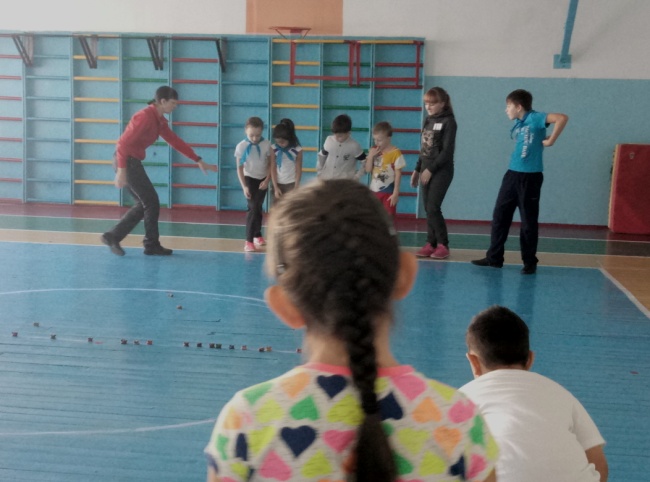 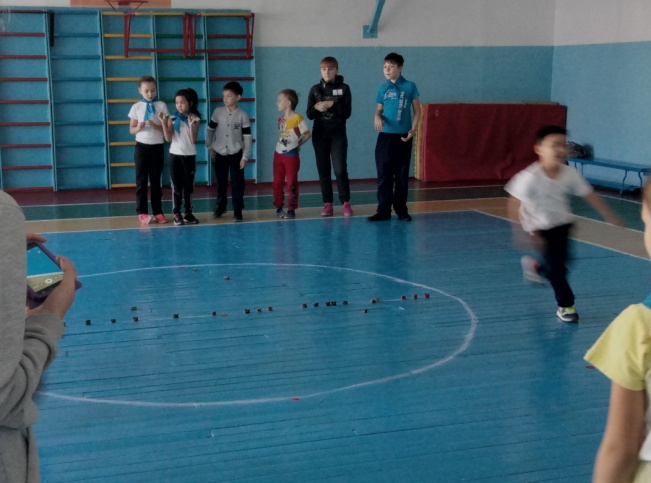 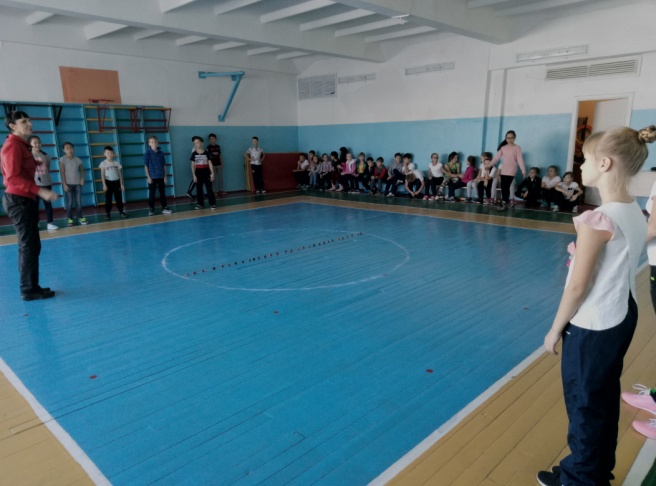 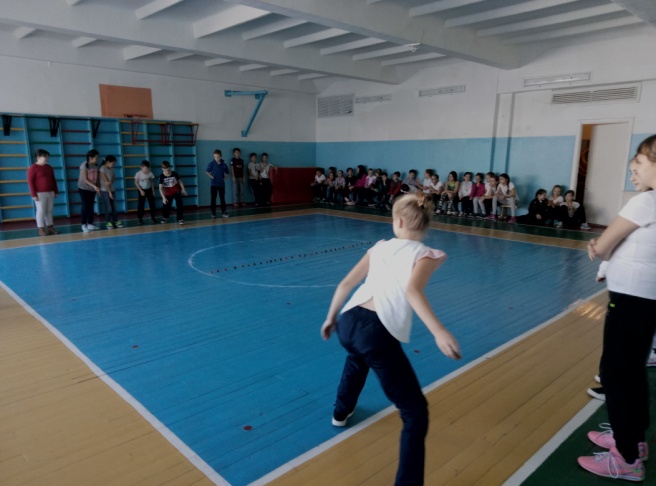 классыНаименование мероприятияответственныйвремя2Проведение национальной игры среди учащихся "Асық games"Смагулова О.А.10.003Проведение среди учащихся национальной игры "Асық games"Шафикова Г.С.10.304Проведение среди учащихся национальной игры "Асық games"Тирёшина Е.В.11.00